ZAPOWIEDZI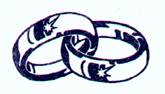         Do zawarcia sakramentu małżeństwa przygotowują się następujące osoby: 1.Grzegorz Hłodoniuk kawaler z Ostrowa i Kinga Łucja Sobolewska panna z Horbów Kol. Par. Horbów – ZAPOWIEDŹ 2;2.Paweł Kryszczuk,kawaler, zam. Par. Miłkowice i Marta Podskok, panna z Ostrowa, par. tut. - ZAPOWIEDŹ 13.Marek Skurka, kawaler, zam. Par. Adamów i Ewelina Katarzyna Hordyjewicz, panna z Janowa Podl., par. tut. - ZAPOWIEDŹ 127 Niedziela zwykłaSłowa Ewangelii według Świętego MateuszaJezus powiedział do arcykapłanów i starszych ludu:
«Posłuchajcie innej przypowieści. Był pewien gospodarz, który założył winnicę. Otoczył ją murem, wykopał w niej tłocznie, zbudował wieżę, w końcu oddał ją w dzierżawę rolnikom i wyjechał.Gdy nadszedł czas zbiorów, posłał swoje sługi do rolników, by odebrali plon jemu należny. Ale rolnicy chwycili jego sługi i jednego obili, drugiego zabili, trzeciego zaś ukamienowali. Wtedy posłał inne sługi, więcej niż za pierwszym razem, lecz i z nimi tak samo postąpili. W końcu posłał do nich swego syna, tak sobie myśląc: Uszanują mojego syna. Lecz rolnicy, zobaczywszy syna, mówili do siebie: „To jest dziedzic; chodźcie, zabijmy go, a posiądziemy jego dziedzictwo”. Chwyciwszy go, wyrzucili z winnicy i zabili. Kiedy więc przybędzie właściciel winnicy, co uczyni z owymi rolnikami?»Rzekli Mu: «Nędzników marnie wytraci, a winnicę odda w dzierżawę innym rolnikom, takim, którzy mu będą oddawali plon we właściwej porze».Jezus im rzekł: «Czy nigdy nie czytaliście w Piśmie: „Ten właśnie kamień, który odrzucili budujący, stał się głowicą węgła. Pan to sprawił, i jest cudem w naszych oczach”. Dlatego powiadam wam: Królestwo Boże będzie wam zabrane, a dane narodowi, który wyda jego owoce».                                                       OGŁOSZENIA1.Bardzo serdecznie witamy Pana Pawła Świcia, który z dniem 01 października rozpoczął pracę w naszej parafii w charakterze organisty. Życzymy przyjaznej atmosfery i pełnego zadowolenia z podjętej pracy.2.W najbliższy piątek o g. 17.00 bierzmowanie w naszej parafii, którego szafarzem będzie bp Grzegorz Suchodolski. Zatem do piątku włącznie nabożeństwo październikowe połączone z nowenną do Ducha św. będzie o g. 16.00. Obecność kandydatów na nowennie jest obowiązkowa.3. Za tydzień niedziela seminaryjna, kazania wygłosi Ojciec Duchowny z WSD w Siedlcach ks. Maciej Majek. Będzie można nabyć kalendarze seminaryjne. Również za tydzień zbiórka przed bazyliką na żywy pomnik św. Jana Pawła II, są fundowane stypendia uzdolnionej młodzieży.4.. Bóg zapłać za ofiary na odrestaurowanie kościółka:Janusz i Marta Melaniuk – Klonownica Mała – 500 zł.Wedziuk Szymon – ul. Bandosa – 100 zł.Rudko Krzysztof i Aneta – 200 zł.Bezimienna z Romanowa – 100 zł.5. Bóg zapłać za ofiary na rewitalizację cmentarza:Wedziuk Szymon – ul. Bandosa – 100 zł.Rudko Krzysztof i Aneta – 200 zł.
6. W tym tygodniu odszedł do Pana: Mirytiuk Franciszek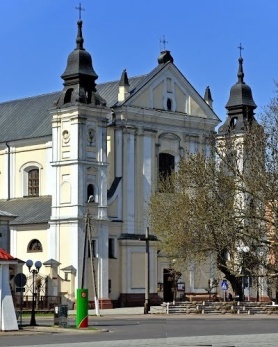 04 pażdziernika 2020 r.W CIENIU BazylikiPismo Parafii Trójcy św. w Janowie Podlaskim-do użytku wewnętrznego-PONIEDZIAŁEK – 5 październikaPONIEDZIAŁEK – 5 października7.001. Dz.-błag. Z racji imienin Teresy Zbuckiej - koleżanki2. +Miritiuk Franciszek 9 dz.17.001. +Józef (r.), Zbigniew – Franciszka Hordyjewicz2. (poza par.) +Władysława Filipiuk 24r. - dzieciWTOREK – 6 październikaWTOREK – 6 października7.00 1. +Sabina Kwiatkowska, rodz. Z ob. Stron, rodzeństwo, Kwiatkowskich i Stasiuków - córki17.001. +Józefa, Jadwiga, Michał Pruskich, Maria, Janusz Jankowskich, Jadwiga i Roman Centkowskich – Zofia Centkowska2. (poza par.) + Wanda Matyjasiak – pracownicy GminyŚRODA – 7 październikaŚRODA – 7 października7.00 1. +Zygmunt Skrodziuk 6 r. - Kazimiera Skrodziuk17.001. W intencji uczestników nowenny do MBNP2. Dz.-błag. w 3 r. ur.  Kazimierza FranciszkaCZWARTEK – 8 październikaCZWARTEK – 8 października7.001. +Felicjan, Celina Zbuckich.Ługowskich, Czuprynów - rodzina2. +Szewczuk Antonina (7r), Piotr,Teresa, Zofia17.00+Sabina (r ) Wiktor Brzezińscy - dzieciPIĄTEK – 9 październikaPIĄTEK – 9 października7.001. Dz.-błag. w 27 r. ślubu Marty i Janusza17.001. W INTENCJI BIERZMOWANYCH2. + Nadzieja 6r., Zbigniew, Edward, Marianna, Stanisław z r. SamkówSOBOTA – 10 październikaSOBOTA – 10 października7.001. +Jan, Józefa, Władysław, Krzesiaków – Janina Krzesiak2. +Janina Chalimoniuk 6 r., Chalimoniuków i Jędrzejczuków - córki17.001. +Stanisław, Jan, Janina, Eugeniusz, Józefa, Jerzy, Zbigniew, Anna, Zofia – Helena RynkiewiczNIEDZIELA – 11 październikaNIEDZIELA – 11 października8.001. Dz – bł w 10 r. ślubu Agnieszki i Wojciecha Michaluków - rodzice2. (poza par.) +Maria Hodun 7r., Stanisław, Zenon - rodzina9.301. +Józef Owerko 7 r., Bronisława, Aleksander, Stanisława, Jan, Owerków, Bechtów – of. Żona z dziećmi2. +Irena 29 r., Bronisław, Józef, Kazimierz, Stachniaków, Filipiuków, Michaluków, Wojczuków – Maria Michaluk11.301. +Józef Podskok 16 r. – żona i dzieci2. +Tadeusz 10 r., Dacewiczów, Turów3. (poza par.) Dz – bł w 10 r. ślubu Natalii i Łukasza Andrusiuk17.00+Jadwiga 15 r., Stanisław, Janina, Celina Kwiatkowskich - rodzinaŻarcik  niepoświęconyNa SOR-ze w bialskim szpitalu pytają ks. Łukasza:-Czy  pański  ojciec  umarł  śmiercią  naturalną?-Nie  przedtem  przychodził  do  niego  lekarz?Na SOR-ze w bialskim szpitalu pytają ks. Łukasza:-Czy  pański  ojciec  umarł  śmiercią  naturalną?-Nie  przedtem  przychodził  do  niego  lekarz?Na SOR-ze w bialskim szpitalu pytają ks. Łukasza:-Czy  pański  ojciec  umarł  śmiercią  naturalną?-Nie  przedtem  przychodził  do  niego  lekarz?